Unidad 5. A pies juntillasLengua1.	Rodea los determinantes y subraya los nombres a los que acompañan.2.	Clasifica los determinantes de la actividad anterior.3.	Completa las oraciones con determinantes artículos.•	__________ buitres vuelan por __________ cielo. •	__________ campanas tocan en __________ campanario.•	Yo ayudo a mi madre con __________ compra.•	__________ ciclistas circulan por __________ carretera.4.	Añade los determinantes demostrativos que se indican.•	Como no conoces __________ (lejos) pueblo, te dejaré __________ (cerca) mapa.•	Coge __________ (distancia media) mochila y déjala en __________ (cerca) silla.5.	Escribe los demostrativos que faltan en la tabla.Unidad 5. A pies juntillasLengua6.	Copia el dictado.____________________________________________________________________________________________________________________________________________________________________________________________________________________________________________________________________________________________________________________________________________________________________________________________________________7.	Subraya en el dictado los adjetivos terminados en -ave, -avo/a, -evo/a, -eve, 
-ivo/a. Luego, rodea la letra que tienen en común.8.	Relaciona y escribe los adjetivos formados.9.	Completa las oraciones con los adjetivos de la actividad anterior.•	Mañana llevaré mi estuche ______________ al colegio. ¡Tengo ganas de estrenarlo!•	Elena es ______________ con los animales abandonados. Se compadece de ellos.•	Yo vivo en el ______________ piso del edificio, no en el noveno.•	Hoy no leeré un libro largo; prefiero uno ______________.10.	Escribe una oración con cada pareja de palabras.•	hermano / ahorrativo  _____________________________________________•	herida / grave  ___________________________________________________•	alimento / nutritivo  _______________________________________________•	toro / bravo  ____________________________________________________Unidad 5. A pies juntillasExpresión escrita11.	Lee la siguiente página de un diario personal.Viernes, 14 de enero de 2020Querido diario:Hoy me he despertado a las ocho de la mañana y me ha costado levantarme, ¡qué pereza!, porque anoche me costó dormir.He desayunado con mi hermano y ha sido un desayuno tranquilo. Hemos ido un poco apurados de tiempo al colegio.En la clase nos han explicado los porcentajes, las palabras derivadas y los prefijos…En el recreo, como hemos salido al patio, he marcado varias canastas jugando al baloncesto.Teníamos dos exámenes: el de Ciencias Sociales y el de inglés. Creo que me han salido bastante bien.Después de comer he hecho las tareas y he estado jugando con mi hermano.Por la noche leeré un libro y me meteré en la cama.He pensado en todas las cosas que tengo y he dado gracias a los que me ayudan.Hasta mañana.Marcos12.	Responde a las preguntas.•	¿Qué aparece al inicio de la página?	________________________________________________________________•	¿En qué persona gramatical está escrito el texto?	________________________________________________________________•	¿Para qué crees que Diego escribe el texto?	________________________________________________________________•	¿Diego se ha levantado rápidamente? 	________________________________________________________________•	¿Qué ha hecho durante el recreo?	________________________________________________________________•	¿Piensas que está contento con su día?	________________________________________________________________ Unidad 5. A pies juntillas13.	Subraya los conectores en el texto de la actividad 11.	___________________________________________________________________	___________________________________________________________________14.	Clasifica estos conectores.por este motivo			allá			porqueal lado				antes			puesto quedespués			ahora			en ese lugar15.	Redacta una página de tu diario. 	Utiliza conectores temporales, espaciales y causales.________________________________________________________________________________________________________________________________________________________________________________________________________________________________________________________________________________________________________________________________________________________________________________________________________________________________________________________________________________________________________________________________________________________________________________________________________________________________________________________________•	El gato se subió a aquel árbol.•	Unos niños meten esos cromos en este sobre.•	Los payasos de ese circo recorren las ciudades.•	Un hombre ha cerrado aquella caseta de la feria.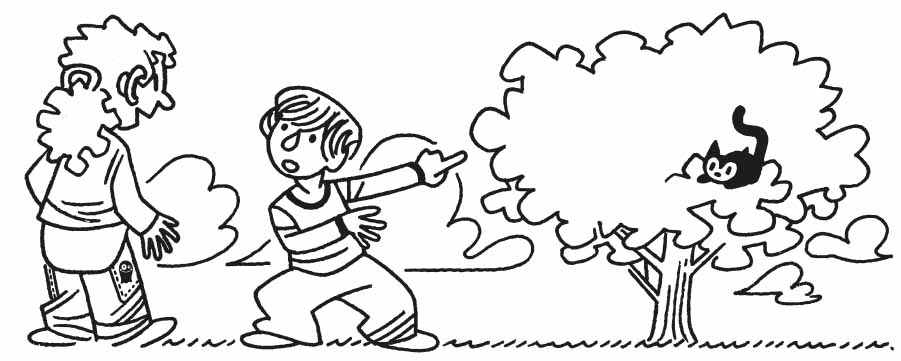 Artículos_________________________________________________Demostrativos_________________________________________________CercaCercaDistancia mediaDistancia mediaLejosLejosestaaquelesoscompas- 	•oct- 	•nu- 		•br- 		••	-eve •	-evo •	-iva •	-avo________________________________________________________________________________________________________TemporalesEspacialesCausales